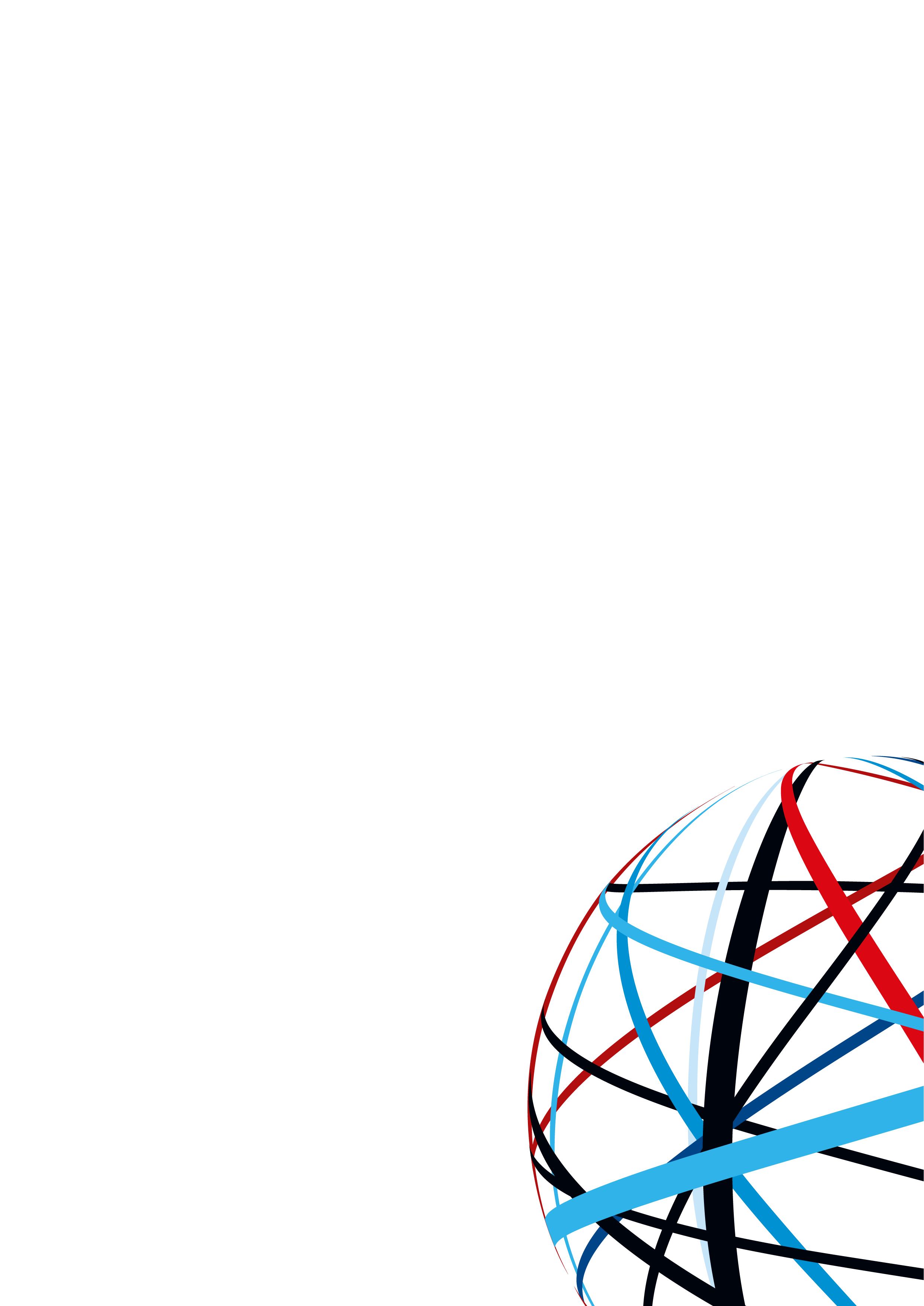 Ministerstvo průmyslu a obchoduČeské republikySekce fondů EU – Řídící orgán OP TAKFORMULÁŘ PROHLÁŠENÍ K UPLATNĚNÍ DNSH(zásady „významně nepoškozovat“)Identifikace projektu/žadatelePodle Nařízení Evropského parlamentu a Rady (EU) 2021/1060  o společných ustanoveních pro Evropský fond pro regionální rozvoj, Evropský sociální fond plus, Fond soudržnosti, Fond pro spravedlivou transformaci a Evropský námořní, rybářský a akvakulturní fond (dále „Obecné nařízení“) jsou cíle fondů naplňovány v souladu s cílem podpory udržitelného rozvoje podle ustanovení článku 11 Smlouvy o fungování EU s přihlédnutím k cílům OSN pro udržitelný rozvoj, Pařížské dohodě a zásadě „významně nepoškozovat“.Dle čl. 17 odst. 2 Nařízení (EU) 2020/852 (nařízení o taxonomii) ze dne 18. června 2020 o zřízení rámce pro usnadnění udržitelných investic a o změně Nařízení (EU) 2019/2088, má příjemce popsat, jakým způsobem dochází k dodržování zásady "významně nepoškozovat", tzn. že nedochází k porušení ani jednoho ze šesti environmentálních cílů.Dodržování zásady DNSHPro každý ze 6 environmentálních cílů se Žadatel vyjádří, zda splňuje uvedená závazná kritéria stanovená řídícím orgánem pro danou výzvu a následně popíše, jak se daný environmentální cíl promítá do projektu/aktivity/výsledků či výstupů projektu, pak pokračuje k dalšímu bodu. Pokud žadatel u jakéhokoli environmentálního cíle uvede, že kritérium v tomto cíli není splněno (tzn., označí NE (Aktivity projektu splňují níže uvedená kritéria“), což znamená, že by projekt, který se uchází o podporu z OP TAK významně poškodil daný environmentální cíl ve smyslu čl. 17 odst. 2 Nařízení 2020/852 (nařízení o taxonomii), je tato skutečnost důvodem pro vyřazení žádosti z dalšího hodnocení. Pro posouzení aktivity vycházejte z: Metodického pokynu pro uplatňování zásady DNSH a CPdalších relevantních dokumentů EK stanovených Metodickými pokyny a) Zmírňování změny klimatuAktivity projektu významně nepoškozují zmírňování změny klimatu, pokud nevedou k významným emisím skleníkových plynů.Realizace projektů výzkumu a vývoje obecně nepředpokládá významné zvýšení emisí skleníkových plynů. Pokud je projekt zaměřen na nízkouhlíkové hospodářství, odolnost vůči změně klimatu a přizpůsobování se klimatu (kód 029), má naopak významný pozitivní vliv na tento env. cíl. projekty výzkumu a vývoje nebudou zaměřeny na prvky „hnědého výzkumu a inovací“ (tj. na černé a hnědé uhlí, olej/ropu, zemní plyn, na který se nevztahuje příloha č. III Technických pokynů k uplatnění zásady „významně nepoškozovat“ (Oznámení Komise 2021/C 58/01), modrý a šedý vodík, spalovací zařízení a skládky (Oznámení Komise 2021/C 58/01). Prohlašuji, že výstupy projektu ani aktivity vedoucí k jejich dosažení významně nepoškozují environmentální cíl Zmírňování změny klimatu, tedy nevedou k významným emisím skleníkových plynů.Zdůvodnění: b) Přizpůsobování se změně klimatuAktivity projektu významně nepoškozují přizpůsobování se změně klimatu, pokud nevedou k nárůstu nepříznivého dopadu stávajícího a očekávaného budoucího klimatu na tuto aktivitu nebo na lidi, přírodu nebo majetek.Realizace projektů výzkumu a vývoje obecně nepředpokládá nárůst nepříznivého dopadu stávajícího a očekávaného budoucího klimatu zvýšení emisí skleníkových plynů. Pokud je projekt zaměřen na nízkouhlíkové hospodářství, odolnost vůči změně klimatu a přizpůsobování se klimatu (kód 029), má naopak významný pozitivní vliv na tento env. cíl. projekty výzkumu a vývoje nebudou zaměřeny na prvky „hnědého výzkumu a inovací“ (tj. na černé a hnědé uhlí, olej/ropu, zemní plyn, na který se nevztahuje příloha č. III Technických pokynů k uplatnění zásady „významně nepoškozovat“ (Oznámení Komise 2021/C 58/01), modrý a šedý vodík, spalovací zařízení a skládky (Oznámení Komise 2021/C 58/01).Prohlašuji, že výstupy projektu ani aktivity vedoucí k jejich dosažení významně nepoškozují environmentální cíl Přizpůsobování se změně klimatu, nevedou k nárůstu nepříznivého dopadu stávajícího a očekávaného budoucího klimatu na tuto aktivitu nebo na lidi, přírodu nebo majetek.Zdůvodnění c) Udržitelné využívání a ochrana vodních zdrojůAktivita významně nepoškozuje udržitelné využívání a ochranu vodních zdrojů, pokud nepoškozuje dobrý stav nebo dobrý ekologický potenciál vodních útvarů, včetně povrchových a podzemních vod.Realizace projektů výzkumu a vývoje obecně nepředpokládá poškození dobrého stavu nebo dobrého ekologického potenciálu vodních útvarů, včetně povrchových a podzemních vod. Prohlašuji, že výstupy projektu ani aktivity vedoucí k jejich dosažení významně nepoškozují environmentální cíl Udržitelné využívání a ochrana vodních zdrojů, tedy dobrý stav nebo dobrý ekologický potenciál vodních útvarů, včetně povrchových a podzemních vod.Zdůvodnění:d) Oběhové hospodářství včetně předcházení vzniku odpadů a recyklaceRealizace projektů výzkumu a vývoje obecně nepředpokládá významné zvýšení vzniku, spalování nebo odstraňování odpadů, s výjimkou spalování nerecyklovatelného nebezpečného odpadu, ani k významné nehospodárnosti při přímém nebo nepřímém využívání jakéhokoli přírodního zdroje v jakékoli fázi jeho životního cyklu, která není vhodnými opatřeními minimalizována, ani nezpůsobí významné a dlouhodobé škody na životním prostředí v souvislosti s oběhovým hospodářstvím. Pokud je projekt zaměřen na oběhové hospodářství (kód 030), má naopak významný pozitivní vliv na tento env. cíl. Realizace činností v rámci projektů bude v souladu s hierarchií nakládání s odpady a příslušnými předpisy v této oblasti.                                                                                                                                                                                                                                                                                                                                        Prohlašuji, že výstupy projektu ani aktivity vedoucí k jejich dosažení významně nepoškozují environmentální cíl Oběhové hospodářství včetně předcházení vzniku odpadů a recyklace.Zdůvodnění:e) Prevence a omezování znečištění ovzduší, vody nebo půdyAktivity významně nepoškozují tento environmentální cíl, pokud nevedou k významnému zvýšení emisíznečišťujících látek do ovzduší, vody nebo půdy.Realizace projektů výzkumu a vývoje obecně nepředpokládá významné zvýšení emisí znečišťujících látek do ovzduší, vody nebo půdy.Během realizace projektu jsou přijata opatření ke snížení hluku, prašnosti a emisí znečišťujících látek.Prohlašuji, že výstupy projektu ani aktivity vedoucí k jejich dosažení významně nepoškozují environmentální cíl Prevence a omezování znečištění ovzduší, vody nebo půdy.Zdůvodnění:f) Ochrana a obnova biologické rozmanitosti a ekosystémůRealizace projektů výzkumu a vývoje obecně nepředpokládá významné poškození dobrého stavu a odolnosti ekosystémů ani nepoškození stavu stanovišť a druhů, včetně stanovišť a druhů v zájmu Unie z hlediska jejich ochrany.Prohlašuji, že výstupy projektu ani aktivity vedoucí k jejich dosažení významně nepoškozují environmentální cíl Ochrana a obnova biologické rozmanitosti a ekosystémů.Zdůvodnění:Potvrzuji, že všechny aktivity v projektu jsou a budou v souladu s technickými pokyny k uplatňování zásady „významně nepoškozovat“ (2021/C58/01), a splňují kritéria způsobilosti uvedená v zadávacích podmínkách výzvy k předkládání projektů. Všechny aktivity jsou v souladu s příslušnými právními předpisy EU a vnitrostátními právními předpisy v oblasti životního prostředí.Čestně prohlašuji, že výše uvedené údaje v tomto Prohlášení k DNSH jsou pravdivé a úplné a jsem si vědom právních následků a sankcí, které vyplývají z uvedení nepravdivých nebo neúplných údajů.Datum:Název a číslo výzvyAPLIKACE, 01_22_002Název projektuNázev žadateleAktivity projektu splňují níže uvedená kritéria:ANONEVyjádření žadatele: (Zde stručně a výstižně popište, jak je zajištěno, že činnosti projektu, ani jejich výstupy, nepovedou k významným emisím skleníkových plynů, tedy jakým způsobem postupujete, aby projekt významně nepoškodil environmentální cíl zmírňování změny klimatu)Aktivity projektu splňují níže uvedená kritéria:ANONEVyjádření žadatele:(Zde stručně a výstižně popište, jak je zajištěno, že činnosti projektu, ani jejich výstupy, nepovedou k nárůstu nepříznivého dopadu stávajícího a očekávaného budoucího klimatu na lidi, přírodu nebo majetek, tedy jakým způsobem postupujete, aby projekt významně nepoškodil environmentální cíl přizpůsobování se změně klimatu prostředí)Aktivity projektu splňují níže uvedená kritéria:ANONEVyjádření žadatele:(Zde stručně a výstižně popište, jak je zajištěno, že činnosti projektu, ani jejich výstupy, nepovedou k poškození dobrého stavu nebo dobrého ekologického potenciálu vodních útvarů, ani nepovedou k nárůstu nepříznivého dopadu stávajícího a očekávaného budoucího klimatu na lidi, přírodu nebo majetek, tedy jakým způsobem postupujete, aby projekt významně nepoškodil environmentální cíl přizpůsobování se změně klimatu prostředí)Aktivity projektu splňují níže uvedená kritéria:ANONEVyjádření žadatele:(Zde stručně a výstižně popište, jak je zajištěno, že činnosti projektu, ani jejich výstupy, nepovedou významnému zvýšení vzniku, spalování nebo odstraňování odpadu, s výjimkou spalování nerecyklovatelného nebezpečného odpadu,ani k významné nehospodárnosti při přímém nebo nepřímém využívání jakéhokoli přírodního zdroje v jakékoli fázi jeho životního cyklu, která není vhodnými opatřeními minimalizována, ani nezpůsobí významné a dlouhodobé škody na životním prostředí v souvislosti s oběhovým hospodářstvím)Aktivity projektu splňují níže uvedená kritéria:ANONEVyjádření žadatele:(Zde stručně a výstižně popište, jak je zajištěno, aby výstupy projektu ani aktivity projektu nevedly k významnému zvýšení emisí znečišťujících látek do ovzduší, vody a půdy)Aktivity projektu splňují níže uvedená kritéria:ANONEVyjádření žadatele:(Zde stručně a výstižně popište, jak je zajištěno, aby výstupy projektu ani aktivity projektu nevedly k významnému poškození ochrany a obnovy biologické rozmanitosti a ekosystémů)Žadatel – jméno statutárního zástupce nebo osoby pověřené plnou mocíPodpis statutárního zástupcežadatele nebo osoby pověřenéplnou mocí